Muure stürze i (Walls) 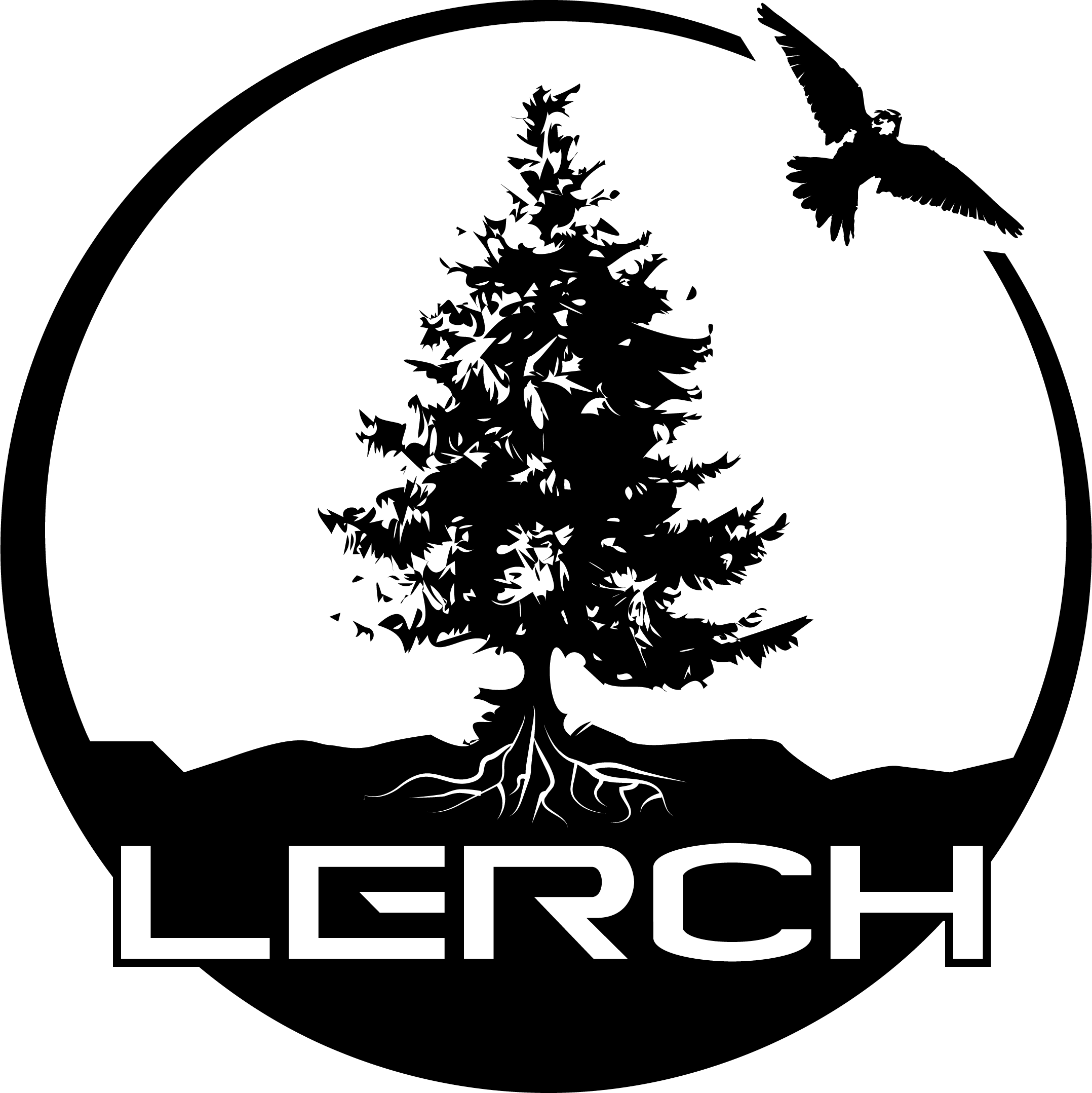 Gateway WorshipIntro: I C♯m      I C♯m      I Amaj7      I F♯m7      IStrophe 1C♯m                                                      Amaj7Hoffnig isch nümme wyt, mier singe vereint                  F♯m7als Sohn und als Tochter.C♯m                                                      Amaj7Muure het dr Find bout, als Trennig vo dir,                  F♯m7doch du bisch vil grösser.C♯m                                                      Amaj7Du lasch üs nie allei, dMuure vor Wält,                   F♯m7                         Bsie wärde vergah, ja, sie stürze i.Refrain          A                       C♯m   Ehret ihn, mier ehre ihn.                    E                           BBis zu de Wolke tönt üses Lied.          A                       C♯m     Ehret ihn, mier ehre ihn.                           E                                      BBis jede das ghört, wie treu du doch bisch.Übergang zu Bridge: I A        I C♯m      I E        I B        I C♯m      IStrophe 2C♯m                                                      Amaj7Mir erhäbe di Herr, u ds Dunkle muess gah,                     F♯m7wil du bisch mit üs.C♯m                                                   Amaj7Liebi siegt über Angst u dMuure vor Wält                    F♯m7                                           BVerschwinde bald ganz. Ja, sie stürze i.BridgeC♯m                                          Amaj7                   F♯m7Muure stürze i, Muure stürze i, oh, oh, ohohohoh...